Feiertagsbedingte VerschiebungFeiertagsbedingte VerschiebungFeiertagsbedingte VerschiebungFeiertagsbedingte VerschiebungFeiertagsbedingte Verschiebungder Rest bzw. Biomüllabfuhr über der Rest bzw. Biomüllabfuhr über der Rest bzw. Biomüllabfuhr über der Rest bzw. Biomüllabfuhr über Weihnachten/ Neujahr/ Hl. Drei Könige 2022/2023Weihnachten/ Neujahr/ Hl. Drei Könige 2022/2023Weihnachten/ Neujahr/ Hl. Drei Könige 2022/2023Weihnachten/ Neujahr/ Hl. Drei Könige 2022/2023Weihnachten/ Neujahr/ Hl. Drei Könige 2022/2023Weihnachten/ Neujahr/ Hl. Drei Könige 2022/2023regulärer Abfuhrtagregulärer Abfuhrtagverschoben aufverschoben aufverschoben aufvonMontag26.12.2022aufDienstag27.12.2022Dienstag27.12.2022Mittwoch28.12.2022Mittwoch28.12.2022Donnerstag29.12.2022Donnerstag29.12.2022Freitag30.12.2022Freitag30.12.2022Samstag31.12.2022vonFreitag06.01.2023aufSamstag07.01.2023weitere Informationen zur Abfallwirtschaft finden Sie aufweitere Informationen zur Abfallwirtschaft finden Sie aufweitere Informationen zur Abfallwirtschaft finden Sie aufweitere Informationen zur Abfallwirtschaft finden Sie aufweitere Informationen zur Abfallwirtschaft finden Sie aufwww.ostallgaeu.de/Abfallwirtschaftwww.ostallgaeu.de/Abfallwirtschaftwww.ostallgaeu.de/Abfallwirtschaft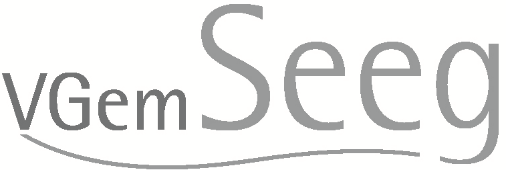 Verteiler: MGs, homepage, Vgem.Blatt, AushangVerteiler: MGs, homepage, Vgem.Blatt, AushangVerteiler: MGs, homepage, Vgem.Blatt, AushangVerteiler: MGs, homepage, Vgem.Blatt, AushangAushang: 27.10.2022Aushang: 27.10.2022Abnahme: 09.01.2023Abnahme: 09.01.2023